Wyniki Ogólnopolskiego Konkursu„Zuch” z języka angielskiego dla klas I-III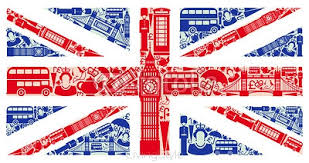 Z dumą informuję, że w Ogólnopolskim Konkursie „Zuch” z języka angielskiego w kategorii klas drugich, w których wzięło udział 618 uczniów z całej PolskiZuzanna Kowalewska z klasy II Bzajęła II miejsce !!!!!!Maja Nowik z klasy II Bzajęła VIII miejsceAmelia Zarzycka z klasy II Hzajęła XIII miejsceZ klas trzecich, z których łączna liczba startujących wyniosła 684 uczniówOliwia Ostalska z klasy III EzajęłaXIII miejsceUczennice wspaniale się spisały otrzymując piękny Dyplom Laureataoraznagrody książkowePozostali uczniowie również uzyskali wysokie wyniki:Klasy 2:Zoja Zabiełło (2A)– 17 miejsceMaja Wilk (2B) – 26 miejsceEmilia Pazderska  (2 B) -34 miejsce Maciej Baran (2C) -35 miejsceJacek Głowacki (2C) -36 miejsceZofia Kubiak (2A) -67 miejsceJulia Szablak (2B) -79 miejsceKlasy 3:Maciej Muszer (3A) – 18 miejsceKsawery Kowalski(3 B) – 27 miejsceKlara Janczyk (3E) – 27 miejsceByczko  Filip (3 B) -38 miejsceNikita Kirowski (3A) – 46 miejsceWojciech Barszcz (3A) – 55 miejsceBartłomiej Walczak (3A) -59 miejsceAleksander Ciesielski (3A) -71 miejsceSerdecznie gratuluję i zachęcam do pozostałych konkursów28 kwiecień 2021Katarzyna Socik-Jankowiak